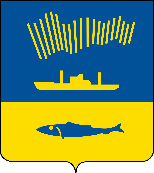 АДМИНИСТРАЦИЯ ГОРОДА МУРМАНСКАП О С Т А Н О В Л Е Н И Е   .  .                                                                                                            №     На основании Федерального закона от 06.10.2003 № 131-ФЗ «Об общих принципах организации местного самоуправления в Российской Федерации», Федерального закона от 27.07.2010 № 190-ФЗ «О теплоснабжении», в соответствии с Правилами оценки готовности к отопительному периоду, утвержденными приказом Министерства энергетики Российской Федерации   от 12.03.2013 № 103, Уставом муниципального образования город Мурманск, постановлением Правительства Мурманской области от 26.04.2019 № 194-ПП «О подготовке объектов жилищно-коммунального хозяйства Мурманской области к работе в отопительный период 2019/2020 года» п о с т а н о в л я ю: 1. Внести изменения в приложение № 1 к программе проведения проверки готовности теплоснабжающих организаций города Мурманска к отопительному периоду 2019-2020 годов, утвержденной постановлением                                 от 02.07.2019 № 2219 «Об утверждении программы по оценке готовности теплоснабжающих организаций к отопительному периоду 2019-2020 годов и создании комиссии» изложив его в новой редакции согласно приложению к настоящему постановлению.2. Отделу информационно - технического обеспечения и защиты информации администрации города Мурманска (Кузьмин А.Н.) разместить настоящее постановление с приложением на официальном сайте администрации города Мурманска в сети Интернет.3. Редакции  газеты  «Вечерний  Мурманск» (Хабаров В.А.) опубликовать настоящее постановление с приложением.4. Настоящее постановление вступает в силу со дня официального опубликования.5. Контроль за выполнением настоящего постановления возложить на заместителя главы администрации города Мурманска Доцник В.А.Глава администрациигорода Мурманска                                                                                А.И. Сысоев